“The Future of Labor Advocacy is as Diverse as Workforce” by Herbert White for The Charlotte Postpulitzercenter.org/stories/future-labor-advocacy-diverse-workforceThis is news to us!!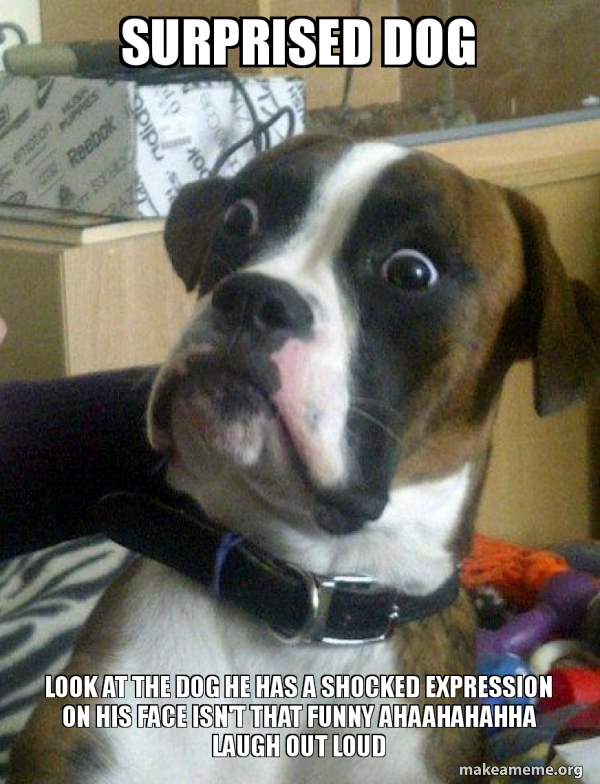 This is news to us!!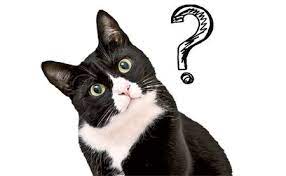 We have so many questions.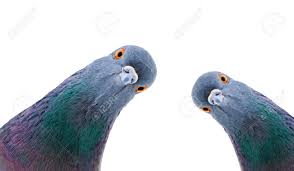 Looking for ways to make connections to our community/world